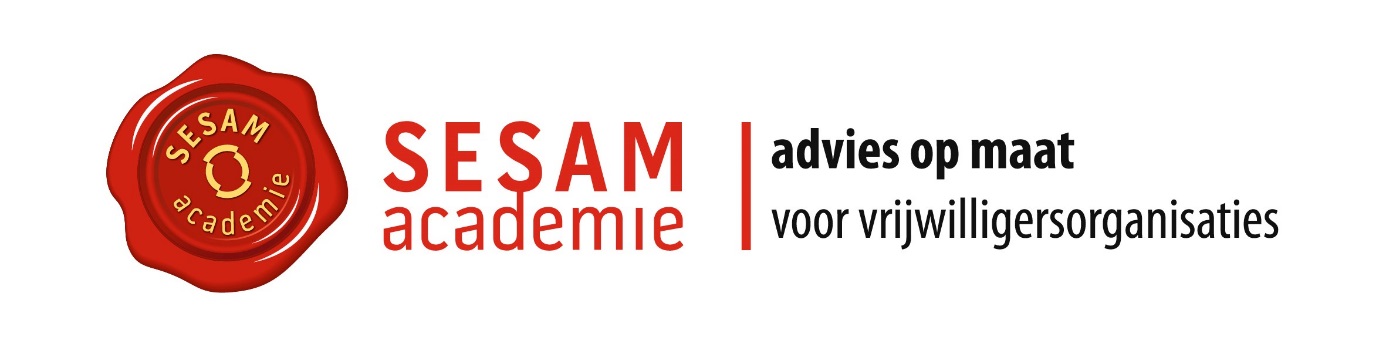 Routebeschrijving SESAM academie.Deventerstraat 130-C	7321 CD Apeldoorn055-360 2916Vanuit het Noorden, Zuiden A50, afslag Apeldoorn / Teuge (afrit 24)Vanuit het Oosten, Westen via A1, afslag Apeldoorn / VoorstAan het eind van de afslag rijdt u richting Apeldoorn. Deze weg volgen, richting Apeldoorn centrum. U komt dan bij het tweede stoplicht via de Zutphensestraat vanzelf op de Deventerstraat. U volgt deze richting centrum, het kantoor van de SESAM academie is na circa 500 meter aan uw linkerhand, tegenover de Julianakerk. Na het passeren van deze kerk sorteert u gelijk links voor, en maakt u middels een U-bocht een 180˚ draai de ventweg van de Deventerstraat op. Het kantoor is dan aan uw rechterhand.Het pand heeft verschillende ingangen. U neemt de ingang die het dichtst aan de Deventerstraat ligt, na binnenkomst in de hal ziet u het bord van de SESAM academie recht voor u.Parkeren.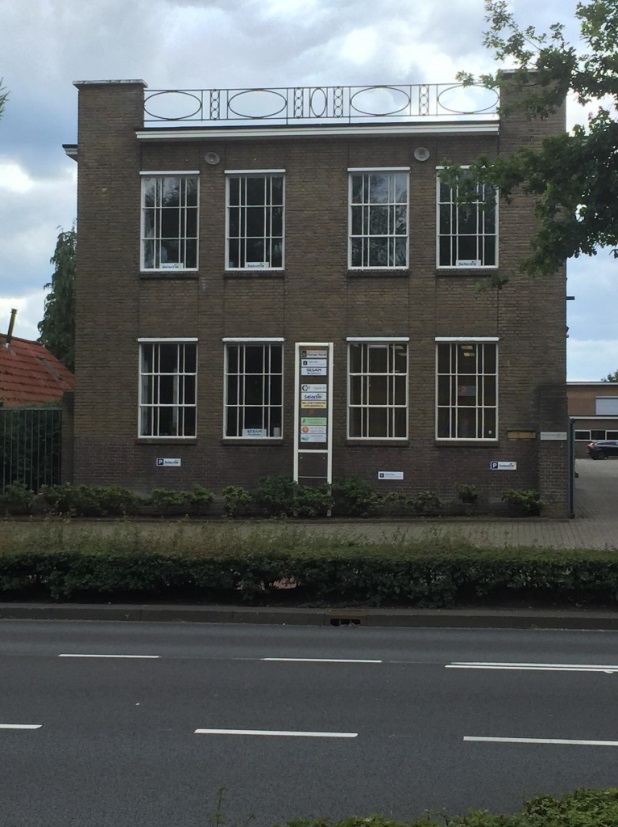 De parkeerplaatsen voor het pand aan de straatzijde zijn gereserveerde plaatsen. U kunt de weg langs het pand oprijden, achter het pand  is een royale parkeerplaats waar u uw auto vrij kunt parkeren. Ook in de parkeerhavens langs de Deventerstraat mag u vrij parkeren. Te voetLopen vanaf het NS station is een wandeling van 10 minuten. U steekt het stationsplein in het midden over en loopt de Sophialaan in. Aan het eind van de Sophialaan gaat u schuin, rechtdoor, de Molenstraat in.U loopt door tot u de brug over het Apeldoorns Kanaal bent overgestoken. Vervolgens steekt u bij de stoplichten ook de Quarles van Uffordlaan over en slaat hier direct links af.Dan neemt u de eerste weg rechts: de Welgelegenweg. Deze loopt u helemaal uit, aan het einde gaat u rechtsaf de Deventerstraat op. Het kantoor is na 100 meter aan uw rechterhand.Openbaar vervoerMet de bus neemt u lijn 17, richting ‘Sprenkelaar’. U stapt uit bij halte Julianakerk.